_________________________________Responsável Técnico FiscalRELATÓRIO FOTOGRÁFICORELATÓRIO FOTOGRÁFICORELATÓRIO FOTOGRÁFICOMunicípio: Município: Medição nº Medição nº Contrato nº Programa: Programa: Programa: Obra: Obra: Data do Relatório: Etapa: antes da realização da obra durante a realização da obra  após realização da obra antes da realização da obra durante a realização da obra  após realização da obra1) Localização (Rua, Avenida, etc.): 2) Data em que foi tirada a fotografia: 3) Observações: 1) Localização (Rua, Avenida, etc.): 2) Data em que foi tirada a fotografia: 3) Observações: 1) Localização (Rua, Avenida, etc.): 2) Data em que foi tirada a fotografia: 3) Observações: 1) Localização (Rua, Avenida, etc.): 2) Data em que foi tirada a fotografia: 3) Observações: 1) Localização (Rua, Avenida, etc.): 2) Data em que foi tirada a fotografia: 3) Observações: 1) Localização (Rua, Avenida, etc.): 2) Data em que foi tirada a fotografia: 3) Observações: 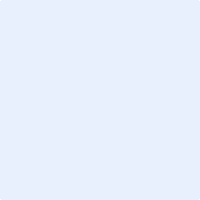 